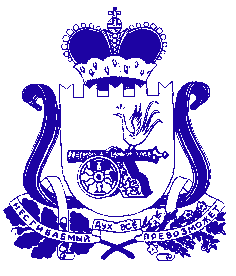 СОВЕТ ДЕПУТАТОВ  ИГОРЕВСКОГО СЕЛЬСКОГО ПОСЕЛЕНИЯ ХОЛМ-ЖИРКОВСКОГО РАЙОНА СМОЛЕНСКОЙ ОБЛАСТИР Е Ш Е Н И Еот  01.08.2023 г.                             №19О внесении изменений в решение Совета депутатов Игоревского сельского поселения Холм-Жирковского района Смоленской области от 28.11.2022г. №23 «Об установлении земельного налога на территории Игоревского сельского поселения Холм-Жирковского района Смоленской области»В соответствии с Налоговым кодексом Российской Федерации, Уставом Игоревского сельского поселения Холм-Жирковского района Смоленской области, Совет депутатов Игоревского сельского поселения Холм-Жирковского района Смоленской областиР Е Ш И Л:Внести в решение Совета депутатов Игоревского сельского поселения Холм-Жирковского района Смоленской области от 28.11.2022г. №23 «Об установлении земельного налога на территории Игоревского сельского поселения Холм-Жирковского района Смоленской области» следующие изменения:- пункт 3 дополнить подпунктом 3) следующего содержания:«3) 1,0 процент в отношении неиспользуемых земельных участков, принадлежащим потребительским обществам и организациям потребительской кооперации Смоленской области.».Опубликовать настоящее решение в Холм-Жирковской районной газете «Вперёд». Настоящее решение вступает в силу не ранее чем по истечении одного месяца со дня его официального опубликования и не ранее 1-го числа очередного налогового периода по налогу.Глава муниципального образованияИгоревского сельского поселения Холм-Жирковского района Смоленской области                                                                               Н.М. Анисимова